МУНИЦИПАЛЬНОЕ БЮДЖЕТНОЕ ОБЩЕОБРАЗОВАТЕЛЬНОЕ УЧРЕЖДЕНИЕ
КРЮКОВСКАЯ СРЕДНЯЯ ОБЩЕОБРАЗОВАТЕЛЬНАЯ ШКОЛАДОШКОЛЬНАЯ ГРУППАвоспитатель: Л.А.Вербинамузыкальный руководитель: Н.И. Аксенова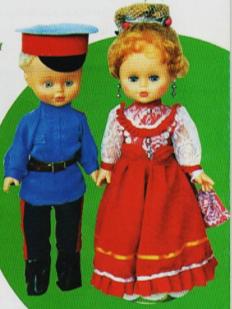 Разойдись, честной народ,  ОляНе пыли, дорожка!Добры молодцы идутПогулять немножко.Сегодня казачье гулянье!Даниил Будем играть и петь!Устроим танцы и состязанияМы будем веселиться и играть,ДашаПеть, хороводить и плясать!                   Детский сад наш прославлять!ВЕД: 
Здравствуйте, гости дорогие! 
Если величать, 
так на пороге встречать. 
Дай Бог тому, 
кто в нашем дому: 
Дорогим гостям, 
добрым хозяюшкам, 
да малым детушкам! 
Наделил бы вас Господь 
и житьем, и бытьем и здоровьецем. 

(спрашивает детей) 
А что за народ собрался?  Не расскажите нам разве?(дети отвечают) - Казаки! Вед: А скажите мне, кто это такие - казаки?
Казаки – вольные, смелые люди, которые жили по границам России и защищали ее от врагов. 
Вед:Поглядите-ка на наших казачат, приоделись они, приосанились. Поглядите, какие они удалые, нарядные да молодые. (обращается к детям) 
А давайте-ка, сядем, казачата в тесный кружок. 
Посидим, побеседуем, да былое вспомним. 
Посидим рядком, да поговорим ладком о родной стороне, о жизни казачьей. Садимся в кругВед:А поведайте-ка нам, казачата: "Кто же главный у казаков?" - (атаман) 
-А как зовут помощника? – (есаул) 
-А где выбирают атамана? - (на кругу) 
-А что при этом выкрикивают, если согласны с выбором? – (Любо!) все вместе 
-А пословицы о казаках вы знаете? 

Пословицы: 
1. Где казак, там и слава. 
2. По казаку и Дон плачет. 
3. Казаку конь себя дороже. 
4. Казак без коня –сирота!Казачата, а что у нас на Дону  готовят на костре, да с дымком, а потом едят ложкой? (уха) А из чего варят уху? Какая рыба водится в Дону? Назовите блюда, которые готовят у нас из рыбы? А вы знаете, казачата, что на Дону  после еды любили пить чай из самовара, а особенно угощать ароматным чаем своих гостей. 
А  как давным-давно было у казаков?Вед: Сотни тысяч лет назад начиная с каменного века, здесь поселился человек. Одни племена сменялись другими ,потом много воин разных было. Ох! Натерпелась наша донская  земля!Казаки селились по берегам реки Дон и её притоков, станицами  выбирали себе предводителей-атаманов.  Они совместно владели землями и угодьями. Вся власть  принадлежала казачьему Кругу (Войсковому, станичному, хуторскому), на котором решались вопросы войны и мира, жизни и смерти, свадеб и разводов и т.д. Управление было по своей форме атаманское, так как правили на местах выборные войсковые и походные, станичные и хуторские атаманы, имевшие право, особенно в военное время, казнить или миловать.Жизнь здесь никогда не текла вяло и однообразно . Всегда было место подвигам.У казаков был атаман и есаул, его помощник. Один   раз в год весной на казачьем «Кругу» проходили выборы атамана. Все казаки ему и подчинялись. Так оно и по сей день.ребенок А что, казаки только страдали и воевали?Вед: Нет. Казаки любили собираться на казачьи гуляния, турниры, праздники, ярмарки. Веселились, играли , состязались, выбирали себе невест .Да что там говорить, пойдем. Сейчас все сами и увидим.   – Кто не знает группу нашу?Надя             Здесь ребята – молодцы!            Просят все добавку каши,            Казачата – удальцы.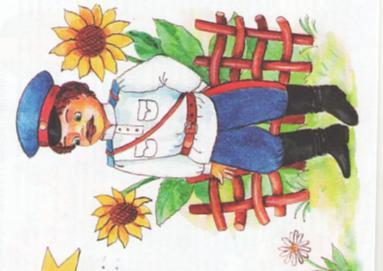 – Дом казачий есть у нас,Настя            В нем старинные предметы:            И кувшин, кровать и таз            Помнят дедовы заветы.– Казаком я смелым буду,Денис А.            Шашку на ремне носить,            Мать родную не забуду,            Буду Родине служить.– Вольный ветер, степь без края,Антон            Дым до неба у костра.            Жизнь походная такая            У лихого казака.  – Мы казачки не простые,Карина Г.             Просим помнить это вас.             Все казачки – «Расписные»,             группа «Солнышко» у нас. – Мы и пляшем и поем,Карина У.            Моем и стираем.             В группе чисто приберем,                А потом играем. – Вот такой у нас уклад.ВаряИ растут ребята,Все любимые подрядВ группе казачата.Вед: Казачьи песни наши слушать- что мёд ложкой кушать!Давайте споем песню про несокрушимый дух казака.Песня «Казачата»Приуныли казаки .Пыльная дорогаНе ведет их в дальний путь ,Не звенят клинки ...Позабыты дни былые ,Песни боевые .Ратный дух угас и вотПриснули казаки .Эх , казачата !Ребята удалые ,Подхватите песнюДедов и отцов .Пусть они припомнятГоды боевые ,Будут новые рядыСлавных казаков !И пускай пока немногоВелика папаха ,Но в седле казачьем старомЯ уже держусь .Подрастают казачата ,Песня раздается ,Скажет атаман довольный :" Сменой я горжусь ! "И опять казачья песняНад рекою льется .Заклубился дым над люлькой ,Вспыхнули костры .Вам , лихие казачата ,Удаль остается ,Вместе с шашкой передалиВам ее отцы !Эх , казачата !Ребята удалые ,Подхватите песнюДедов и отцов .Пусть они припомнятГоды боевые ,Будут новые рядыСлавных казаков !По коням !Эх , казачата !Ребята удалые ,Подхватите песнюДедов и отцов .Пусть они припомнятГоды боевые ,Будут новые рядыСлавных казаков !Ставиться лавочка посередине зала, выходят 2 детейД. -Приходи Тимошка, погутарим с тобой.. Лиза К.М. -Меня маменька не пущает.ДенисА.Д. - А что такое? Лиза КМ. - Да на плетне повис, и помочь порвал.ДенисА.Д. - А ты другие портки надень, да приходи песни слухать и петь. Лиза КПесня «ТИМОШКА»Целый день во дворе под окном гармошкаУ меня от неё кругом головаНе играй, не играй, гармонист ТимошкаИ меня, и меня не завлекайНе играй, не играй, гармонист ТимошкаИ меня, и меня не завлекайЯ сама не своя от таких мелодий,Мне дела не дела – всё нипочёмТак и быть, посидим, посидим немножкоПопоём, попоём о том, о сём.Так и быть, посидим, посидим немножкоПопоём, попоём о том, о сём.                             Припев:Золотые планочки, звонкий голосокПесни пой и пляши с пятки на носокЗолотые планочки, девица – красаВеселись, веселись, русская душа!                        … модуляция …Мы сидим и поём обо всём на свете:О цветах, о весне и о любви,Посмотри мне в глаза, мой дружок ТимошаКрепче дружбы, чем наша, не найти,Посмотри мне в глаза, мой дружок ТимошаКрепче дружбы, чем наша, не найти.                             Припев:Золотые планочки, звонкий голосокПесни пой и пляши с пятки на носокЗолотые планочки, девица – красаВеселись, веселись, русская душа!Золотые планочки, девица – красаВеселись, веселись, русская душа!                                  …Целый день во дворе под окном гармошкаУ меня от неё кругом головаНе играй, не играй, гармонист ТимошкаИ меня, и меня не завлекайНе играй, не играй, гармонист ТимошкаИ меня, и меня не завлекай.Вед: Ну и здорово вы пели – любо-дорого глядеть.А не сыграть ли нам в игры – забавушки. Озорные да распотешные?А вы знаете что «: Казак с конем и ночью и днем.  А где же казаки, ваши кони быстрые?Игра: «Наряди казачку».Музыка МИНЕЕВВыходят 2 казака и 2 казачки. На середине зала стоит дерево, на нем висят по 2 пары: бусы, фартук, косынка. По сигналу казаки на «конях» скачут, преодолевая препятствия за бусами и т. д. Наряжают казачку. Кто быстрее.Вед: Ох, и любо дорого на вас удальцы поглядеть! Батькам смена добрая будет! Ставьте своих коней резвых, не подвели они вас. Недаром в народе говорится: каков казак, таков и конь. Отдохните на завалинке.2 часть ИЗО(на доске картинки с изображением  костюмов казачек и казаков.)Н.И. Ребята, посмотрите, как красиво любили одеваться казачки. Они ходили в юбках и кофтах, называли их «парочка», носили нижнюю юбку (спидницу) из хлопа, шерсти или шелка. Сверху надевали запон – фартук с растительным узором. На ногах – полусапожки. На руках – кольца из золота и серебра. Головной убор – полушалок (небольшая шаль), файшонка кружевная. Для девочек шили сарафаны из ситца. Голову украшали ленты, венец или обруч. Посмотрите, какие красивые костюмы у казачек!У вас на столах бумажные куклы – мальчики и девочки. Они очень хотят носить красивую и народную удобную одежду. Я предлагаю вам стать модельерами. Давайте оденем наших кукол в красивые казачьи костюмы!(дети раскрашивают костюмы, одевают вырезанных кукол в свои костюмы)Посмотрите, как много появилось кукол в красивой и удобной народной одежде! Как вы думаете, им будет удобно? Им нравится новая одежда? А вам нравится? Молодцы! В таких нарядах только на праздник можно идти!Звучит песня «Бывайте здоровы», дети подпевают, танцуют.Вот и закончились наши гулянья!Л.А.Мы и пели для вас,И плясали для вас,Если любо вам веселье, приходите в другой раз!Н.И.Вот и настал момент прощатьсяБудет кратка наша речь.Говорим мы до свиданьяДо счастливых новых встреч!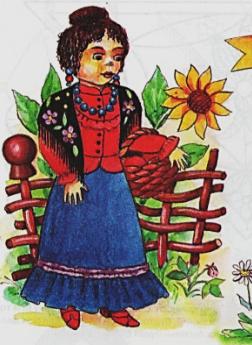 Разойдись, честной народ,Не пыли, дорожка!Добры молодцы идутПогулять немножко.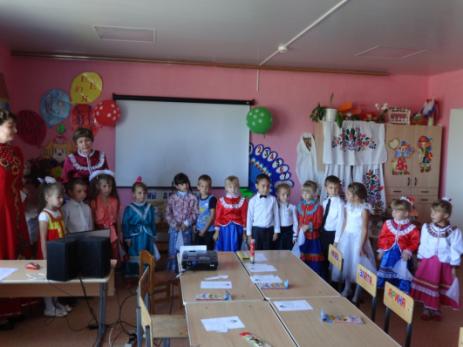 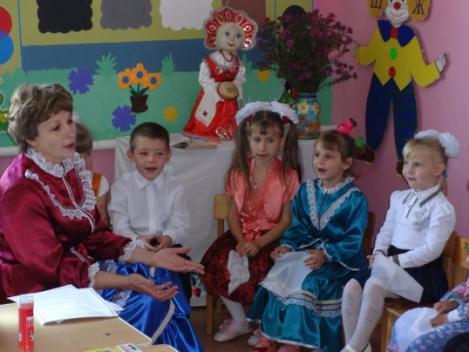 – Мы казачки не простые,Просим помнить это вас.Все казачки – «Расписные»,группа «Солнышко» у нас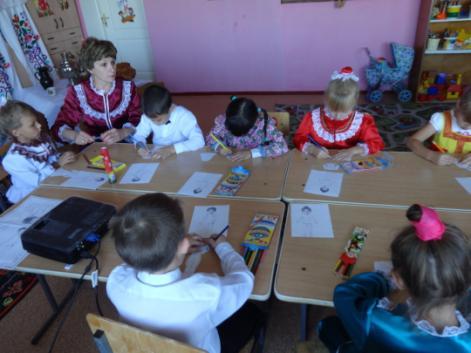 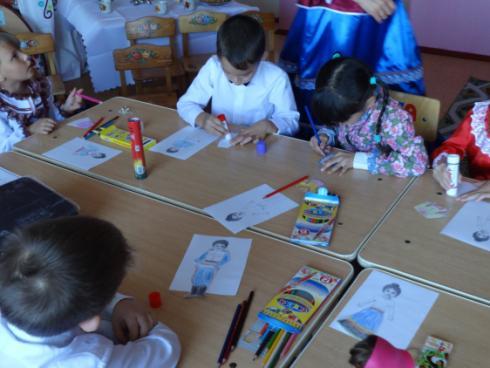 – Кто не знает группу нашу?Здесь ребята – молодцы!Просят все добавку каши,Казачата – удальцы.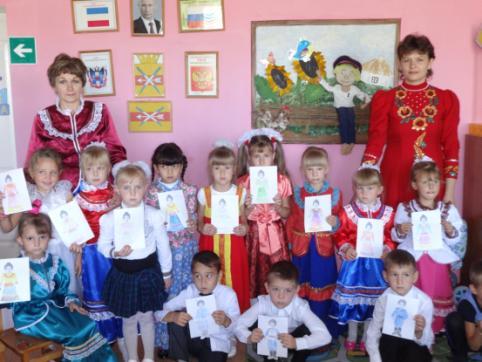 